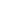 INDEXEXECUTIVE SUMMARY[Camden Ventures] is a startup venture capital firm based in [Camden, New Jersey]. The firm will finance startups and other business ventures that have long-term growth potential.The recent national economic growth has slowly revived New Jersey’s economy. This is why [Camden Ventures] will focus on pouring its capital to businesses in the state, aiming to help them achieve their business goals.COMPANY OVERVIEWMission Statement: To help local entrepreneurs in building a successful business.Philosophy: [Camden Ventures] is dedicated to providing business capital to aspiring entrepreneurs who have business ideas that can disrupt existing markets and have a high potential to succeed.Vision: To become the leading venture capital firm in New Jersey and a reliable partner in promoting sustainable business ideas in the state.Outlook: [Blackrock], an American global investment management corporation based in New York City, expects global growth to slow next year, and see US growth stabilizing at a much higher level than other regions, even as the effects of [2018]’s fiscal stimulus fade. They believe that markets are vulnerable to fears that a downturn is near, even as they see the actual risk of a US recession as low in [2019]. [Blackrock] added that global earnings growth is also set to moderate in [2019], tracking the more subdued growth outlook.Type of Industry: Financial Services IndustryBusiness Structure: Sole ProprietorshipOwnership: Sole Proprietorship, [Matthew S. Hernandez]Start-Up Summary: The total start-up cost for [Camden Ventures] is [$729,573.15], which will be fully provided by the owner, [Matthew S. Hernandez]. The total funding will be primarily used for capital investments, financial risk analysis, advertising campaigns, and insurance.Management Team:Short- and Long-Term Goals and Milestones:PRODUCTS AND SERVICESProduct/Service Description: Camden Ventures intends to work with promising startups and other business ventures within New Jersey. Camden Ventures offers the following financial services:Capital InvestmentsInvestment ManagementConsultationsValue Proposition: The owner of [Camden Ventures], [Matthew S. Hernandez], together with the help of his team of market analysts, is highly capable of doing meticulous market research, construct new investment strategies, and execute risk assessments and evaluations. This gives the firm a head start in the financial services industry and guarantees great returns on investments.Pricing Strategy: [Camden Ventures] will receive two forms of payments from clients—service and finance charges. Service charges are applied to consultations while finance charges are applied to capital investments. Finance charges have either flat or compound interest rates, depending on the agreed terms with the clients.Formula:Profit Margin   = 1- (Expenses/Net Sales)[Camden Ventures]Profit Margin     = 1 - ($254,689.88/$565,948.49)                             = 1-0.45                             = 0.55 or 55%EXECUTIONMarketing Plan: [Camden Ventures] will leverage word-of-mouth marketing, encouraging satisfied clients to spread the firm’s services to their families and peers. The firm will also focus on sponsoring local events and business conventions that attract many entrepreneurs. Market Research: Many hopeful individuals in New Jersey desire to embark on new businesses that provide unique products and services. However, most of them have yet to make a mark in their respective industries. [Camden Ventures] will locate these innovators and help them finance and grow their businesses. The firm hopes to rapidly gain market shares in [New Jersey].Marketing Strategy: [Camden Ventures] will strive to create a positive corporate identity through word-of-mouth marketing. In addition, the firm will engage in brand promotions by sponsoring local events and business conventions.Organizational Structure: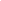 OPERATIONAL PLANLocation and FacilitiesProvide a sketch or blueprint of the facility.Provide photos or images of the location/facility.Tools and Equipment ChecklistIT InfrastructureThe following table reflects the current status or condition of the IT infrastructure of Camden Ventures.FINANCIAL PLAN AssumptionsThe basic assumptions for [Camden Ventures] are as follows:The firm’s monthly expenses will vary, depending on a wide range of factors such as inflation rates and government policies. On the first few months of operations, the firm will only have income from service charges, which are not enough to reach profitability. However, the firm will be able to bounce back in the second half of the fiscal year once it starts collecting finance charges.Monthly ExpensesThe chart shows the projected monthly expenses for [2019].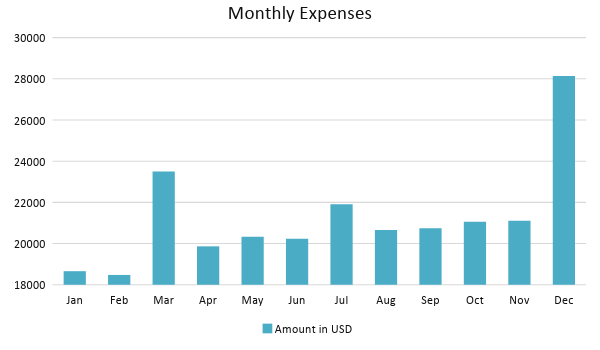 Monthly RevenuesThe chart depicts the projected monthly revenues for [2019].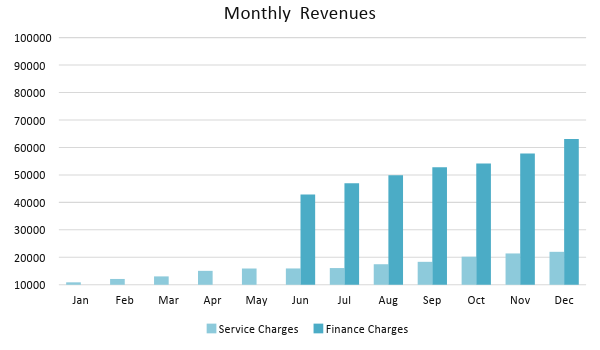 Business Financing[Camden Ventures] is a venture capital firm that is privately owned and managed by [Matthew S. Hernandez]. The firm’s major source of start-up capital is the owner, but investors are still welcome to bid for the firm’s shared ownership.StatementsEXECUTIVE SUMMARYCOMPANY OVERVIEWPRODUCTS AND SERVICESEXECUTIONOPERATIONAL PLANFINANCIAL PLAN[INSERT PAGE NO.][INSERT PAGE NO.][INSERT PAGE NO.][INSERT PAGE NO.][INSERT PAGE NO.][INSERT PAGE NO.]Start-Up FundingStart-Up FundingStart-Up Expenses$ 13,680.49Start-Up Assets$ 715,892.66Total Funding Required$ 729,573.15AssetsAssetsNon-Cash Assets from Start-Up$ 15,892.66Cash Requirements from Start-up$ 700,000.00Additional Cash Raised$ -Cash Balance on Starting Date$ 700,000.00Total Assets$ 715,892.66CapitalCapitalPlanned InvestmentPlanned InvestmentOwner$ 729,573.15Other$ -Additional Investment Requirement$ -Total Planned Investment$ 729,573.15Loss at Start-Up (Start-Up Expenses)$ 13,680.49Total Capital$ 715,892.66Liabilities$ -Total Capital and Liabilities$ 715,892.66Start-UpStart-UpRequirementsRequirementsStart-Up ExpensesStart-Up ExpensesRent$ 6,459.71Advertising$ 2,585.46Legal Fees$ 844.28Staff Training$ -Insurance$ 2,581.40Other$ 1,209.64Total Start-Up Expenses$ 13,680.49Start-Up AssetsStart-Up AssetsCash Required$ 700,000.00Start-Up Inventory$ -Other Current Assets$ -Long-Term Assets$ 15,892.66Total Assets$ 715,892.66Total Requirements (Total Start-Up Expenses + Total Assets)$ 729,573.15Management TeamRole/FunctionSkillsNancy D. SoriaHead, Venture Capitalist ConsultantDecision-making, Research, Analytical, Risk ManagementPaul M. MayesRisk ManagerProblem-solving, Analytical, Communication, NegotiationShort-Term GoalsMilestonesConduct feasibility studiesCompleted on February 7, 2019Recruit four investor relations officersCompleted on February 13, 2019Long-Term GoalsMilestonesInvest in seven high potential startupsThe firm has approved to finance two start-up companies.Engage in a profitable investment clubCurrently, financial risk analysts are observing and studying crypto currencies.SWOT AnalysisStrengthsWeaknessesOpportunitiesThreatsCamden VenturesFilled with reputable market analysts and researchersHas a strong connection with the local business communityNew firmOffers a limited range of servicesThe increasing number of startups and other business ventures in New JerseyEconomic downturnEmerging competitors with the same business modelAd Venture PartnersWorld-class companyExpensiveThe clients always recognize world-class companies firstCompanies that offer high-quality services at an affordable priceCapital UGovernment-backed firmSmall companyThe growing number of resident-entrepreneurs in New JerseyUnfavorable government policiesMarketing StrategyActivitiesTimelineSuccess CriteriaWord-of-mouth marketingEncourage satisfied clients to spread the firm’s services to their family and peers.IndefiniteReferrals are made twice a month.NetworkingSponsor local events and business conventions.April to November 2019Establish business relationships with local entrepreneurs.SoftwareQuantityMSH VC25Risk Gap10HardwareQuantityDesktops25Laptops10InfrastructureExisting (Y/N)DescriptionVenture Capital SoftwareYThe firm has installed MSH VC.Risk Management SoftwareYThe firm has installed Risk Gap.Profit and Loss ProjectionProfit and Loss ProjectionProfit and Loss ProjectionProfit and Loss ProjectionFY2019FY2020FY2021Sales$ 751,115.35$ 1,498,138.46$ 2,818,230.43Direct Cost of Sale$ 185,166.86$ 329,677.46$ 365,191.19Other Cost of Sale$ -$ -$ -Total Cost of Goods Sold or COGS (Sales - Direct Cost of Sale - Other Cost of Sale)$ 185,166.86$ 329,677.46$ 365,191.19Gross Profit (Sales-Total Cost of Goods Sold)$ 565,948.49$ 1,168,461.00$ 2,453,039.24Gross Margin % (Gross Profit/Sales)75.35%77.99%87.04%Operating ExpensesOperating ExpensesOperating ExpensesOperating ExpensesRent$ 76,386.10$ 77,158.65$ 77,417.28Insurance$ 28,846.57$ 29,848.71$ 30,421.86Utilities$ 1,323.22$ 1,396.26$ 1,563.41Salary (Including Tax)$ 146,796.28$ 147,354.33$ 148,722.01Maintenance & Supplies$ 1,337.71$ 1,402.34$ 1,571.02Total Operating Expenses$ 254,689.88$ 257,160.29$ 259,695.58EBITDA (Total Cost of Sale-Total Operating Expenses)$ 311,258.61$ 911,300.71$ 2,193,343.66Depreciation$ -$ -$ -Interest Expense$ -$ -$ -Taxes Paid$ 133,698.53$ 266,668.66$ 501,645.02Net Profit (Gross Profit - Operating Expenses - Taxes - Interest)$ 177,560.08$ 644,632.05$ 1,691,698.64Balance Sheet ProjectionBalance Sheet ProjectionBalance Sheet ProjectionBalance Sheet ProjectionFY2019FY2020FY2021Cash$ 848,760.35$ 1,692,896.46$ 3,184,600.39Accounts Receivable$ 525,780.75$ 1,048,696.92$ 1,972,761.30Inventory$ -$ -$ -Other Current Assets$ -$ -$ -Total Current Assets$ 1,374,541.10$ 2,741,593.38$ 5,157,361.69Long-Term Assets$ 23,417.07$ 23,417.07$ 23,417.07Accumulated Depreciation$ 936.68$ 2,575.87$ 5,620.09Total Long-Term Assets (Long-Term Assets-Accumulated Depreciation)$ 22,480.39$ 20,841.20$ 17,796.98Total Assets (Total Current Assets + Total Long-Term Assets)$ 1,397,021.49$ 2,762,434.58$ 5,175,158.67Accounts Payable$ 129,616.80$ 230,774.22$ 255,633.83Notes Payable$ -$ -$ -Other$ -$ -$ -Total Liabilities$ 129,616.80$ 230,774.22$ 255,633.83Paid-in Capital$ 729,573.15$ 824,417.66$ 931,591.96Retained Earnings$ 1,870,966.57$ 5,853,538.12$ 13,569,434.66Total Owner's Equity (Total Assets - Total Liabilities)$ 1,267,404.69$ 2,531,660.36$ 4,919,524.84Total Liabilities & Equity (Total Liabilities/Total Owner's Equity)10.23%9.12%5.20%Cash Flow ProjectionCash Flow ProjectionCash Flow ProjectionCash Flow ProjectionFY2019FY2020FY2021Operating Cash Beginning$ 848,760.35$ 1,692,896.46$ 3,184,600.39Sources of Cash$ -$ -$ -Receivables$ 525,780.75$ 1,048,696.92$ 1,972,761.30Sales$ 751,115.35$ 1,498,138.46$ 2,818,230.43Others$ -$ -$ -Total Cash$ 2,125,656.45$ 4,239,731.84$ 7,975,592.12ExpendituresExpendituresExpendituresExpendituresRent$ 76,386.10$ 77,158.65$ 77,417.28Insurance$ 28,846.57$ 29,848.71$ 30,421.86Utilities$ 1,323.22$ 1,396.26$ 1,563.41Salary (Including Tax)$ 146,796.28$ 147,354.33$ 148,722.01Maintenance & Supplies$ 1,337.71$ 1,402.34$ 1,571.02Total Expenditures$ 254,689.88$ 257,160.29$ 259,695.58Net Income/Loss (Total Cash - Total Expenditures)$ 1,870,966.57$ 3,982,571.55$ 7,715,896.54